Koncový uživatel potvrzuje, že Služby uvedené v příloze č. 1 tohoto Předávacího protokolu vyhovují parametrům sjednaným ve Smlouvě a jsou plně funkční.  Koncový uživatel souhlasí se zahájením poskytování Služeb ke dni [BUDE DOPLNĚNO]. K uvedenému dni se Služby považují za řádně zřízené a předané.Koncový uživatel potvrzuje, že Služby přebírané do provozu odpovídají, včetně všech parametrů, vítěznému Poptávkovému listu, který je nedílnou součástí výše uvedené Smlouvy. Poskytovatel potvrzuje, že vítězný Poptávkový list před předáním Služeb do provozu předložil Koncovému uživateli ke kontrole. V případě použití MW spoje pro účely poskytování Služeb je Poskytovatel povinen k tomuto Předávacímu protokolu připojit i kopii Individuálního oprávnění k využívání rádiových kmitočtů od ČTÚ pro všechny Služby uvedené v Příloze č. 1 tohoto Předávacího protokolu.Na důkaz souhlasu s obsahem tohoto Předávacího protokolu připojují výše uvedení zástupci Smluvních stran Smlouvy své podpisy.V ………………………………………………………… dne ……………………………Předávací protokol ke Smlouvě na poskytování služeb KIVS č. [BUDE DOPLNĚNO] (dále jen „Smlouva“)Předávací protokol ke Smlouvě na poskytování služeb KIVS č. [BUDE DOPLNĚNO] (dále jen „Smlouva“)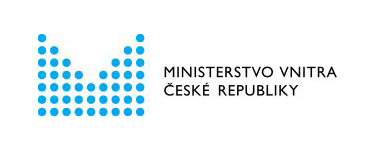 Předávané služby (KIVS ID):(dále jen „Služby“)Termín předání Služeb:Přítomni za Koncového uživatele:Termín předání Služeb:Přítomni za Poskytovatele:Termín předání Služeb:Přílohy:P1_PP_cislo_smlouvy_IČ_Poskytovatele.xlsxTermín předání Služeb:Za Smluvní strany JménoPodpis